        Cities of: Buena Vista, Harrisonburg, Lexington,           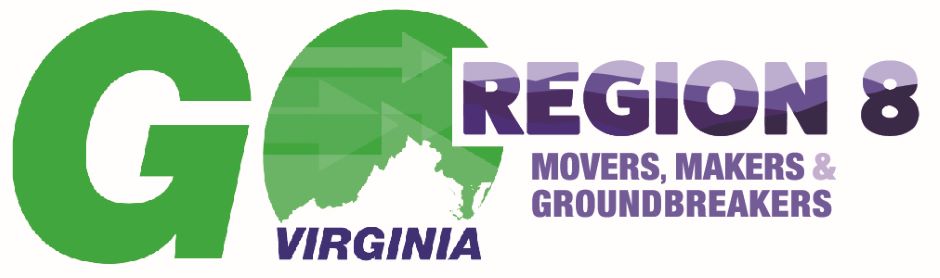                                               Staunton, Waynesboro, & Winchester                         Counties of: Augusta, Bath, Clarke, Frederick, Highland, Page, Rockbridge, Rockingham, Shenandoah, & WarrenGO Virginia Region 8 Executive Committee MinutesWednesday, April 10, 2023, 8:00am to 10:30amDeborah Flippo (Region 8 Executive Director) also participated in the meeting.Call to OrderThe April 10, 2023 Executive Committee meeting for GO Virginia Region 8 was called to order by Chair Chris Kyle at 8:10 a.m.Quorum Confirmation/Virtual Meeting GuidelinesDeborah Flippo confirmed quorum was met per FOIA requirements.  No virtual access to the meeting was requested or provided.Approval of Minutes from Past Committee MeetingsMinutes from meetings in 2022 in August, October, November and December (no votes taken) and 2023 in January and March were reviewed.  On motion by Connie Loughhead and seconded by Keith May, the Committee voted to approve the minutes for posting on the Region 8 website.Plans for March 26 R8 Council MeetingDeborah briefly discussed the proposed agenda for the March 26, 2023 Region 8 Council Meeting to be held at the Virginia Innovation Accelerator in Buena Vista.  Guest speakers will include Annette Patterson (VIA), Brandy Flint (Rockbridge Co.) and Kristina Ramsey (Buena Vista.)  Council members and guests will be encouraged to arrive early or stay after the meeting to tour the facility.  S2V Capacitor Incubator Application	Deborah provided a status update on SCCF’s application which was approved by the Grant Review Committee on April 4 and will go before the Council on April 26 – for State Board approval in June.  Pipeline Development	Deborah reported the Harrisonburg “sub-region” Project Workshop went extremely well with 19 stakeholders in attendance, as well as Cody Anderson from DHCD, and Deborah and Joel.  Two more workshops are scheduled for this week in Front Royal and Staunton.Board Development DiscussionCommittee members considered members with terms expiring, potential new members, additions to the Executive Committee and future leadership succession.  More information will be provided for the Nominating Committee to make recommendations at the April 26 Council meeting.  Public Comment	No one from the public participated.	Adjournment	There being no further business for discussion, the meeting was adjourned at 9:20 a.m. by Chair Kyle.  The next Executive Committee Meeting is scheduled to be virtual on May 2 at 9:00 a.m.FIRST LAST AFFILIATIONATTENDEDJoanieEilandElk Trucking, Inc., Region 8 Vice Chair-ChrisKyleShentel, Region 8 ChairXConnieLoughheadDes Champs TechnologiesXKeithMayCottonwood CommercialX